แบบประเมินผลการสอน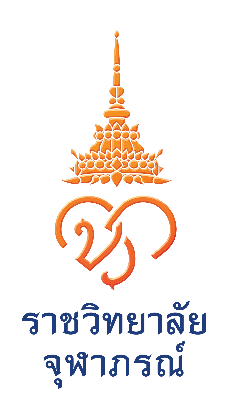 วิชา...........................................................................รหัสวิชา........................................ชื่อผู้เสนอขอกำหนดตำแหน่งวิชาการ ...............................................................สังกัด...............................................................................................................................ขอกำหนดตำแหน่งทางวิชาการระดับ.................................................................สาขาวิชา.......................รหัส................อนุสาขา.............................................รหัส....................*หมายเหตุ	ให้นำผลการประเมินการสอนของนักศึกษามาใช้ประกอบในการประเมินการสอนด้วย**หมายเหตุ  	1) ตำแหน่งผู้ช่วยศาสตราจารย์ ต้องมีผลงานการประเมินอยู่ในระดับชำนาญ คะแนนไม่น้อยกว่า 28 คะแนน2) ตำแหน่งรองศาสตราจารย์ ต้องมีผลงานการประเมินอยู่ในระดับชำนาญพิเศษ 
คะแนนไม่น้อยกว่า 32 คะแนน3) ตำแหน่งศาสตราจารย์ และตำแหน่งศาสตราจารย์เชี่ยวชาญพิเศษ ต้องมีผลการประเมิน  อยู่ในระดับเชี่ยวชาญ คะแนนรวม 36-40 คะแนนข้อคิดเห็น/ข้อเสนอแนะเพิ่มเติม............................................................................................................................................................................................................................................................................................................................................................................................................................................................................................................................................................................................................................................................................................................................................................................................................................................................สรุปผลการประเมินผลการสอนผลการประเมินผลการสอนของ.................................................................................................................................................ซึ่งขอแต่งตั้งตำแหน่ง......................................................ในสาขาวิชา..................................................รหัส.......................... อนุสาขา..............................................................รหัส.........................อยู่ในระดับ.......................................................................							ลงชื่อ...................................................................... 
                                                                    (..................................................................)                                                                    อนุกรรมการประเมินผลการสอน
                                                                 วันที่............เดือน..................................พ.ศ..............ผลการสอน54321เหตุผล1. วางแผนการสอนอย่างเป็นระบบ เพื่อให้ผลการสอนเป็นไปตามจุดมุ่งหมายที่วางไว้2. จัดระบบการเรียนรู้ให้ผู้เรียนรู้จักคิด วิเคราะห์ วิจารณ์ และสังเคราะห์ในวิชาการที่สอนได้3. ใช้เทคนิควิธีสอนต่างๆ เพื่อให้ผู้เรียนเกิดความสนใจและติดตามการสอนตลอดเวลา4. ทำให้ผู้เรียนมองเห็นความสัมพันธ์ของวิชาที่เรียนกับวิชาอื่นที่เกี่ยวข้อง5. แนะนำให้ผู้เรียนรู้จักแหล่งข้อมูลที่ค้นคว้าศึกษาเพิ่มเติม6. จัดระบบการเรียนรู้เพื่อกระตุ้นให้ผู้เรียนสามารถแลกเปลี่ยนประสบการณ์ตามความเหมาะสมได้7. ใช้สื่อการสอนและอุปกรณ์ช่วยสอนที่เหมาะสมอย่างดี8. ประเมินความรู้ความเข้าใจของผู้เรียนในวิชาที่สอน                                                    รวมคะแนนที่ได้............คะแนนคะแนนที่ได้............คะแนนคะแนนที่ได้............คะแนนคะแนนที่ได้............คะแนนคะแนนที่ได้............คะแนน